For an atom with atomic number =9,  charge of zero, and 10 neutrons…mass number  _______number of protons? ______number of electrons ______symbol of the element, with highLow numbers ______Which of the following elements has the greatest ionization energy?
a. Lithium
b. Calcium
c. Neon
d. SiliconWhat is the high-low symbol of a neutral atom that has a mass of 44 and has 24 neutrons? What is the charge of an atom with  p = 5, n = 5, e = 8?For an atom with  14 protons and 15 neutrons and 18 electronsmass  number ______atomic number ______number of electrons ______symbol of the element ______charge of the atom ______symbol of the element, with highLow numbers ______How many valence electrons are in each of the following?Choose one of the three choices. “ In neutral atoms…” # of  e  >  # of p# of  e  =  # of p# of  e  <  # of pThe Law of Conservation of Charge can help us spot wrongly written   equations for ions. Ba  + 2e-      Ba2+      	possible / impossible  F   F+  +      e-      	possible / impossibleS    S2+   +   2e-      	possible / impossibleI    I+  +  e-    		possible / impossibleAg    +    e-   Ag+      	possible / impossibleWhen we speak of ion radius, we speak of their most common ions.   The ions for metals are usually (  negative / postitive ).		The common ions for nonmetals are  (  negative / postitive ).When metals form cations, the ion is  ( smaller / larger ) than the neutral version of the same atom.When nonmetals form anions, the ion is  ( smaller / larger ) than the neutral version of the same atom.Give the formula of the conjugate acid of each:  NO3-,   H2O,  HSO4-Draw a stable Lewis Dot structure for each molecule:Write Acid or Base under every substance in each of the following. HClO4(aq) + H2O(l) ⇄ H3O+(aq) + ClO4–(aq)NH3(aq) + H2O(l) ⇄ OH-aq) + NH4+(aq)Give the conjugate base of each:     HCl, HBr, HI, What is the conjugate acid of H2O ?What is the conjugate base of H3O+?What is the conjugate acid of OH-?Write ACID or BASE for each of the following solutions:___________ litmus paper turns blue___________the solution feels slippery___________the pH = 6___________the pH = 0___________the solution conducts electricity but does not react with metal___________the solution has [OH-] < [H+]___________bromothymol blue is blue (use the table)___________methyl orange is red___________[H+] = 0.000999___________[OH-] = 4.4x10-8___________when mixed with base water and salt usually formThe Law of Conservation of Charge can help us spot wrongly written   equations for ions.   circle one answer in each of these reactions:Ba  + 2e-      Ba2+      	possible / impossible  F   F+  +      e-      	possible / impossibleS    S2+   +   2e-      	possible / impossibleWrite a balanced equation for neutral hydrogen atom gaining one electron:____  +  ____  ____  Water is right in the middle of being Acid or Base so the pH of pure water has a pH of about   _______________Review #2CλeMis+ry: http://genest.weebly.com     Review #1 was the Camouflage Sheet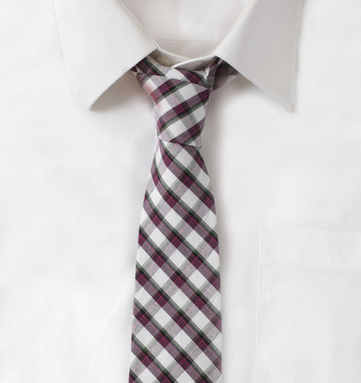 Name_________Period________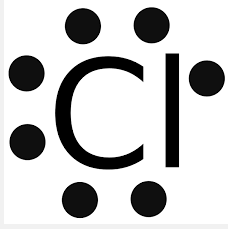 For this atom,how many total electrons ?how many protons?how many valence electrons?for a NEUTRAL atom with the following electron configuration: for a NEUTRAL atom with the following electron configuration: for a NEUTRAL atom with the following electron configuration: 1s22s22p63s23p61s22s22p63s23p61s22s22p63s23p6Write a ‘number-number-number’ diagram for this atomWrite a Lewis dot diagram (Letter and dots) for this atomThis atom has ________ valence e-therefore it is (stable / unstable )1s22s22p5a neutral atom of phosphorous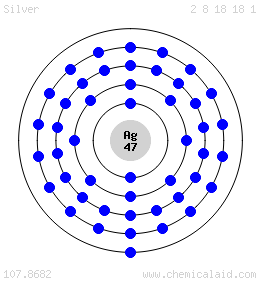 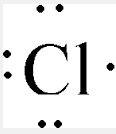 _______________________________________I2OF2CO2NI3for a NEUTRAL atom with the following electron configuration: for a NEUTRAL atom with the following electron configuration: for a NEUTRAL atom with the following electron configuration: 1s22s22p63s23p64s23d101s22s22p63s23p64s23d101s22s22p63s23p64s23d10Write a ‘number-number-number’ diagram for this atomWrite a Lewis dot diagram (Letter and dots) for this atomThis atom has ________ valence e-therefore it is (stable / unstable )In reversible reactions there is sometimes a conjugated pair of acids and bases.In the two problems below, connect the conjugate pairs by drawing lines.  Identify all four substances in each reaction as either ACID or BASE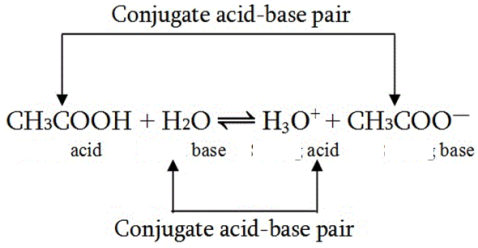 F–(aq) + H2SO3(aq) ⇄ HF(aq) + HSO3–(aq)HNO2(aq) + HS–(aq) ⇄ NO2–(aq) + H2S (aq)F–(aq) + H2SO3(aq) ⇄ HF(aq) + HSO3–(aq)HNO2(aq) + HS–(aq) ⇄ NO2–(aq) + H2S (aq)The pH scale looks like this (draw it like a number line, including the neutral point and where dangerous acids and dangerous bases start—see your notes from Tuesday):Acids Bases Turns phenolphthalein what color?pHAcids have pH LESS than ___________Bases have pH GREATER than   _________Taste (if it’s food)